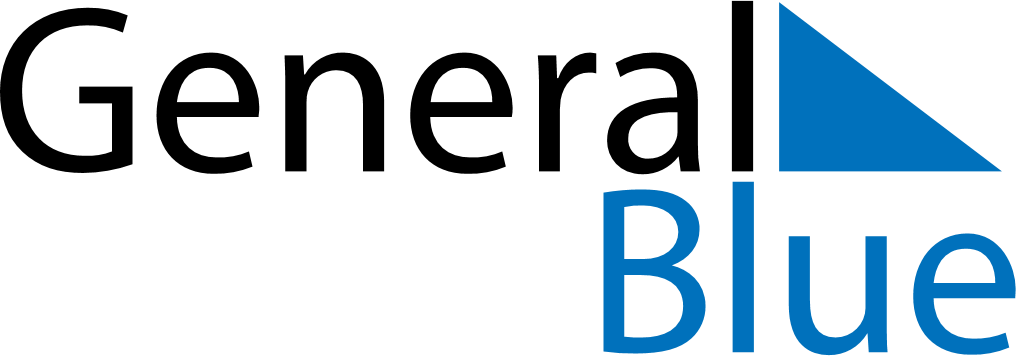 March 2024March 2024March 2024March 2024March 2024March 2024March 2024Kotka, Kymenlaakso, FinlandKotka, Kymenlaakso, FinlandKotka, Kymenlaakso, FinlandKotka, Kymenlaakso, FinlandKotka, Kymenlaakso, FinlandKotka, Kymenlaakso, FinlandKotka, Kymenlaakso, FinlandSundayMondayMondayTuesdayWednesdayThursdayFridaySaturday12Sunrise: 7:11 AMSunset: 5:37 PMDaylight: 10 hours and 26 minutes.Sunrise: 7:08 AMSunset: 5:40 PMDaylight: 10 hours and 32 minutes.34456789Sunrise: 7:05 AMSunset: 5:43 PMDaylight: 10 hours and 37 minutes.Sunrise: 7:02 AMSunset: 5:45 PMDaylight: 10 hours and 43 minutes.Sunrise: 7:02 AMSunset: 5:45 PMDaylight: 10 hours and 43 minutes.Sunrise: 6:59 AMSunset: 5:48 PMDaylight: 10 hours and 49 minutes.Sunrise: 6:56 AMSunset: 5:50 PMDaylight: 10 hours and 54 minutes.Sunrise: 6:53 AMSunset: 5:53 PMDaylight: 11 hours and 0 minutes.Sunrise: 6:50 AMSunset: 5:55 PMDaylight: 11 hours and 5 minutes.Sunrise: 6:47 AMSunset: 5:58 PMDaylight: 11 hours and 11 minutes.1011111213141516Sunrise: 6:43 AMSunset: 6:00 PMDaylight: 11 hours and 16 minutes.Sunrise: 6:40 AMSunset: 6:03 PMDaylight: 11 hours and 22 minutes.Sunrise: 6:40 AMSunset: 6:03 PMDaylight: 11 hours and 22 minutes.Sunrise: 6:37 AMSunset: 6:05 PMDaylight: 11 hours and 28 minutes.Sunrise: 6:34 AMSunset: 6:08 PMDaylight: 11 hours and 33 minutes.Sunrise: 6:31 AMSunset: 6:11 PMDaylight: 11 hours and 39 minutes.Sunrise: 6:28 AMSunset: 6:13 PMDaylight: 11 hours and 44 minutes.Sunrise: 6:25 AMSunset: 6:16 PMDaylight: 11 hours and 50 minutes.1718181920212223Sunrise: 6:22 AMSunset: 6:18 PMDaylight: 11 hours and 56 minutes.Sunrise: 6:19 AMSunset: 6:21 PMDaylight: 12 hours and 1 minute.Sunrise: 6:19 AMSunset: 6:21 PMDaylight: 12 hours and 1 minute.Sunrise: 6:16 AMSunset: 6:23 PMDaylight: 12 hours and 7 minutes.Sunrise: 6:13 AMSunset: 6:26 PMDaylight: 12 hours and 12 minutes.Sunrise: 6:10 AMSunset: 6:28 PMDaylight: 12 hours and 18 minutes.Sunrise: 6:07 AMSunset: 6:31 PMDaylight: 12 hours and 23 minutes.Sunrise: 6:03 AMSunset: 6:33 PMDaylight: 12 hours and 29 minutes.2425252627282930Sunrise: 6:00 AMSunset: 6:36 PMDaylight: 12 hours and 35 minutes.Sunrise: 5:57 AMSunset: 6:38 PMDaylight: 12 hours and 40 minutes.Sunrise: 5:57 AMSunset: 6:38 PMDaylight: 12 hours and 40 minutes.Sunrise: 5:54 AMSunset: 6:41 PMDaylight: 12 hours and 46 minutes.Sunrise: 5:51 AMSunset: 6:43 PMDaylight: 12 hours and 51 minutes.Sunrise: 5:48 AMSunset: 6:45 PMDaylight: 12 hours and 57 minutes.Sunrise: 5:45 AMSunset: 6:48 PMDaylight: 13 hours and 3 minutes.Sunrise: 5:42 AMSunset: 6:50 PMDaylight: 13 hours and 8 minutes.31Sunrise: 6:39 AMSunset: 7:53 PMDaylight: 13 hours and 14 minutes.